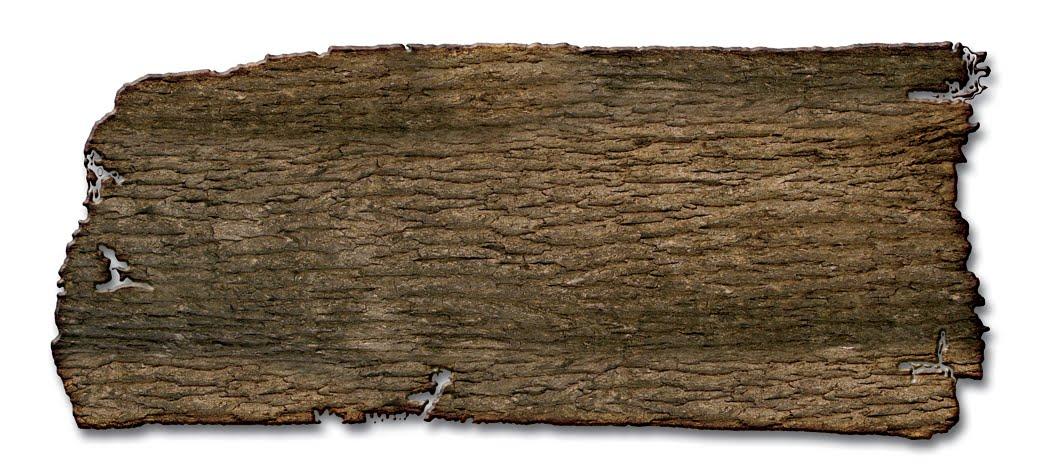 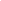 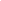 The Scottish Government allocates 1140 hours of funded Early Learning and Childcare per week to every entitled child aged 3 and above (including eligible 2 year olds) until they begin primary school. Stramash Outdoor Nursery is open 49 weeks of the year and we provide parents with the opportunity to use their funded entitlement within term time or through holiday periods as well.  If parents choose to use their funding term time only this works out at 30 fully funded hours per week or if 49 weeks a year at 23 fully funded hours per week.  You can use as many or as little of your funded entitlement towards your child’s sessions as you wish.  You will be invoiced only for any additional hours your child is attending and aren’t funded by Scottish Government.For the financial year of 2020/21  our prices are:  For 2 year olds:*prices will automatically reduce upon your child’s 3rd birthdayFor 3-5 year olds:Nursery invoices are generated monthly with payments due 14 days from invoice date.  After confirmation of start date our finance team will be in touch with instructions on how to pay your invoice each month.  The Scottish Government allocates 1140 hours of funded Early Learning and Childcare per week to every entitled child aged 3 and above (including eligible 2 year olds) until they begin primary school. Stramash Outdoor Nursery is open 49 weeks of the year and we provide parents with the opportunity to use their funded entitlement within term time or through holiday periods as well.  If parents choose to use their funding term time only this works out at 30 fully funded hours per week or if 49 weeks a year at 23 fully funded hours per week.  You can use as many or as little of your funded entitlement towards your child’s sessions as you wish.  You will be invoiced only for any additional hours your child is attending and aren’t funded by Scottish Government.For the financial year of 2020/21  our prices are:  For 2 year olds:*prices will automatically reduce upon your child’s 3rd birthdayFor 3-5 year olds:Nursery invoices are generated monthly with payments due 14 days from invoice date.  After confirmation of start date our finance team will be in touch with instructions on how to pay your invoice each month.  Session:Price:Morning:     8:30-1:00£23.00Short Day:  8:30-3:30£36.00Long Day:   8:30-5:30£42.00Afternoon:  1:00-5:30£23.00Session:Price:Morning:     8:30-1:00£22.00Short Day:  8:30-3:30£34.00Long Day:   8:30-5:30£40.00Afternoon:  1:00-5:30£22.00Session:Price:Morning:     8:30-1:00£23.00Short Day:  8:30-3:30£36.00Long Day:  8:30-5:30£42.00Afternoon:  1:00-5:30£23.00Session:Price:Morning:     8:30-1:00£22.00Short Day:  8:30-3:30£34.00Long Day:   8:30-5:30£40.00Afternoon:   1:00-5:30£22.00